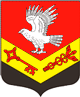 Муниципальное образование«ЗАНЕВСКОЕ   ГОРОДСКОЕ   ПОСЕЛЕНИЕ»Всеволожского муниципального района Ленинградской областиАДМИНИСТРАЦИЯПОСТАНОВЛЕНИЕ21.06.2018											№ 346д. ЗаневкаО внесении изменений в постановление администрацииМО «Заневское городское поселение» от 16.06.2017 № 379«Об утверждении Положения о порядке увольнения лиц, замещающих должности муниципальной службыв администрации муниципального образования«Заневское городское поселение» Всеволожского муниципального района Ленинградской области,в связи с утратой доверия»Руководствуясь Федеральными законами от 06.10.2003 №131-ФЗ «Об общих принципах организации местного самоуправления в Российской Федерации», от 25.12.2008 № 273-ФЗ «О противодействии коррупции», от 01.07.2017 N 132-ФЗ «О внесении изменений в отдельные законодательные акты Российской Федерации в части размещения в государственной информационной системе в области государственной службы сведений о применении взыскания в виде увольнения в связи с утратой доверия за совершение коррупционных правонарушений», а также уставом муниципального образования «Заневское городское поселение» Всеволожского муниципального района Ленинградской области, администрация муниципального образования «Заневское городское поселение» Всеволожского муниципального района Ленинградской областиПОСТАНОВЛЯЕТ:Внести в постановление администрации МО «Заневское городское поселение» от 16.06.2017 № 379 «Об утверждении Положения о порядке увольнения лиц, замещающих должности муниципальной службы в администрации муниципального образования «Заневское городское поселение» Всеволожского муниципального района Ленинградской области, в связи с утратой доверия» (далее – постановление), следующие изменения:Пункт 4 постановления изложить в новой редакции:«4. Контроль за исполнением настоящего постановления возложить на заместителя главы администрации по общим и социальным вопросам Вандышеву О.В.».2. Внести в Положение о порядке увольнения лиц, замещающих должности муниципальной службы в администрации муниципального образования «Заневское городское поселение» Всеволожского муниципального района Ленинградской области, в связи с утратой доверия, утвержденное постановлением, (далее – положение), следующие изменения:Дополнить положение пунктом 4.6 следующего содержания:«4.6. Сведения о применении к работникам взысканий в виде увольнения в связи с утратой доверия за совершение коррупционных правонарушений включаются в реестр лиц, уволенных в связи с утратой доверия, предусмотренный статьей 15 Федерального закона от 25.12.2008 № 273-ФЗ «О противодействии коррупции».3. Настоящее постановление подлежит опубликованию в средствах массовой информации.4.Настоящее постановление вступает в силу со дня его официального опубликования в средствах массовой информации.5. Контроль за исполнением настоящего постановления возложить на заместителя главы администрации по общим и социальным вопросам Вандышеву О.В.Глава администрации								   А. В. Гердий